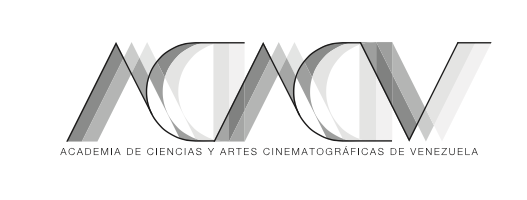 ----------------,-----------------Por medio de la presente,  ------------------------------------------------------------,  quien actúa en nombre y representación de ————————————————— (productora), con domicilio en ——————————————————————————————  autorizo la inclusión de la obra que se indica a continuación en  la página web de Visionado Especial de Obras para la Academia de las Ciencias y las Artes Cinematográficas de Venezuela (VEOACACV) para su visionado por parte de miembros de la ACACV.Dichos visionados serán para:38 PREMIOS GOYA PREMIOS SOTO – EDICIÓN 2023En base a ello pongo a disposición de EGEDA la siguiente película para su digitalización y puesta a disposición online en la plataforma VEOACACV   (www.veoacacv.com). El uso de cada  código para el visionado en VEOACACV estará limitado a 5 visionados.Le ruego nos devuelva el presente escrito firmado y sellado en señal de conformidad vía fax al número 91 512 16 18 o email a premiosacacv@gmail.com, a Nuria Vazquez, nuria.vazquez@egeda.com, y Marianna Mori, marianna.mori@egeda.com.  Para la puesta a disposición de la película, debe hacernos llegar a EGEDA una copia en los formatos especificados por EGEDA, así como cartel, trailer, 6 fotos, pressbook y ficha técnica.Agradeciendo su atención, reciba un cordial saludo,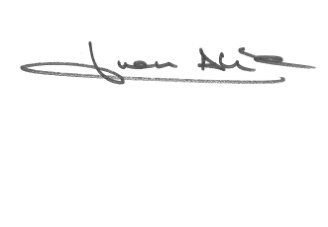 Juan Alía Mateo                           			Autorizo: D. ___________________Director de filmotech.com                                          Fecha:TÉRMINOS GENERALES1.	Código de acceso.Los socios miembros de la Academia de Ciencias y Artes Cinematográficas de Venezuela, tendrán un código de acceso individualizado para poder acceder al sistema de visionado VEOACACV. Cada código permitirá que las obras sean visionadas en streaming en el Portal limitado a un máximo de 5 veces. No existe limitación geográfica para el visionado de las obras.2.	ResponsabilidadesLa plataforma Web VEOACACV es propiedad de EGEDA, la cual es responsable del mantenimiento de la misma y de todas las acciones necesarias para asegurar que los socios miembro de la ACACV, puedan visionar las obras audiovisuales bajo las condiciones requeridas (streaming en cuatro formatos de compresión, provistos de manera dinámica). Sin embargo, EGEDA no se responsabiliza de la velocidad y otras limitaciones que los titulares del código puedan tener contratadas con su operador y que puedan afectar al adecuado funcionamiento del sistema de visionado ofrecido.EGEDA adoptará todas las medidas técnicas razonables disponibles actualmente para asegurar que las obras puestas a disposición sean almacenadas de forma segura y que sólo se pueda acceder y visionar (streaming) con los códigos mencionados. Las medidas de seguridad son las siguientes:-Cada usuario accederá al visionado mediante su código de acceso personal, que se encuentra a su vez restringido a un número limitado de direcciones IP. Si el usuario accede desde más de 5 direcciones IP diferentes, el código se bloqueará automáticamente, pudiendo únicamente ser restablecido el servicio por el administrador del servicio.-El código del usuario aparecerá sobreimpresionado sobre la pantalla de reproducción durante todo el visionado, de manera que si se realizase una copia no autorizada, la fuente de la copia podría ser identificada.-Cada acceso a la plataforma quedará debidamente registrado y monitorizado en cada momento con su dirección IP, sistema operativo y navegador correspondiente.-El visionado se realizará en streaming real a través de un protocolo encriptado RTMPE, mediante el cual no se almacena ninguna copia del vídeo en el disco duro del equipo desde el que se realiza el visionado.-Token de único uso en URL del archivo de acceso.EGEDA podrá incluir, previamente a los créditos de inicio de cada obra citada en este documento, su propio trailer de aproximadamente diez segundos de duración. Sin embargo, EGEDA no se responsabiliza de cualquier posible uso fraudulento o no autorizado que se pueda realizar con las obras puestas a disposición a través de veoacacv.com 3. 	Materiales.Los materiales a entregar serán:6 Fotografías de la obra en alta calidad (Resolución 300 dpi ).Trailer en alta calidad en MOV HD.Press Book de la obra en formato digital.Afiche, póster o cartel oficial en alta calidad ( Resolución 300 dpi )Ficha técnica de la obra en formato digital con los siguientes datos:TÍTULO:Director:Guion:Música:Canción:Intérpretes principales y secundarios:Productora/s:Dirección de Producción:Dirección de Fotografía:Montaje:Dirección  de Arte:Diseño de Vestuario:Maquillaje y Peluquería:Edición deSonido:Mezcla de Sonido:Efectos Especiales:Obra audiovisual correspondiente en un ARCHIVO DIGITAL (H264 o PRORES a 8MB de BITRATE)Todo el material solicitado debe facilitarse en formato digital.Debe ser enviado a Nuria Vazquez  y Marianna Mori a través de e-mail (nuria.vazquez@egeda.com, marianna.mori@egeda.com) con copia al correo premiosacacv@gmail.com. .TITULO OBRA:AÑO PRODUCCIÓN:DIRECTOR:FECHA DE ESTRENO:CALIFICACIÓN DE EDAD:CATEGORIA:LargometrajeCortometrajeGENERO:FicciónDocumentalAnimación